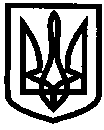 УКРАЇНАУПРАВЛІННЯ ОСВІТИІЗЮМСЬКОЇ МІСЬКОЇ РАДИХАРКІВСЬКОЇ ОБЛАСТІНАКАЗ15.01.2018										№ 18З метою організації роботи щодо забезпечення економного і раціонального використання бюджетних коштів у 2018 році, керуючись статтею 78 Бюджетного кодексу України,  вимогами Закону України «Про внесення змін до деяких законодавчих актів України» від 24.12.2015 № 911-VIII, постановою Кабінету Міністрів України від 01.03.2014 № 65 «Про економію державних коштів та недопущення втрат бюджету» (із змінами), рішенням виконавчого комітету Ізюмської міської ради Харківської області від 20.12.2017 № 0949 «Про затвердження плану заходів  з підвищення ефективності використання бюджетних коштів» НАКАЗУЮ:1. Затвердити план заходів на 2018 рік щодо посилення фінансово-бюджетної дисципліни, економного і раціонального використання бюджетних коштів, передбачених на утримання навчальних закладів  (далі – план заходів), (додаток 1).2. Керівникам навчальних закладів:2.1. Забезпечити в межах повноважень виконання затвердженого плану  заходів на 2018 рік.							Протягом року2.2. Розробити та затвердити відповідні плани заходів по ввіреному Вам закладу .До 01.02.20182.3. Інформувати централізовану бухгалтерію управління  освіти  Ізюмської міської ради Харківської області про виконання затверджених планів заходів. Щокварталу до 03 числа місяця,наступного за звітним періодом 3. Централізованій бухгалтерії  інформувати виконавчий комітет Ізюмської міської ради через управління економіки та інвестицій апарату виконавчого комітету Ізюмської міської ради виконання затвердженого плану заходів.  Щокварталу до 5 числа місяцянаступного за звітнім протягом 2018 року4. Контроль за виконанням даного наказу залишаю за собою.Начальник управління  освіти 					О.П. Лесик  ЧуркінаЛисенкоДодаток  1до наказу  управління освітиІзюмської міської радиХарківської  області 15.01.2018 № 18ПЛАН ЗАХОДІВ на 2018 рікщодо економного і раціонального використання бюджетних коштівПро затвердження плану заходів на 2018 рік щодо економного і раціонального використання бюджетних коштів№ з/пЗміст заходівВідповідальні за виконанняТермін виконання 1.Вжити заходів щодо безумовного виконання вимог статті 77 Бюджетного кодексу України у частині врахування в першочерговому порядку потреби в коштах:- на оплату праці працівників навчальних  закладів та установ відповідно до встановлених законодавством України умов оплати праці та розміру мінімальної заробітної плати;- на проведення розрахунків за енергоносії, комунальні послуги та послуги зв’язку, які споживаються навчальними закладами та установами.Головний бухгалтерЧуркіна В.В. При затвердженні та виконанні місцевого бюджету 2.Здійснювати фактичні видатки на заробітну плату, включаючи видатки на премії та інші види винагород, матеріальну допомогу лише в межах фонду заробітної плати, затвердженого в кошторисах і планах використання бюджетних коштів.За наявності простроченої кредиторської заборгованості із заробітної плати та виплати стипендії, за спожиті енергоносії розпорядникам коштів не брати бюджетні зобов’язання по загальному фонду та не здійснювати платежі за іншими заходами, пов’язаними з функціонуванням закладів та установ (крім захищених видатків), до погашення такої заборгованості.Управління освіти Ізюмської міської ради Харківської області,головний бухгалтерЧуркіна В.В.3.Тимчасово припинити встановлення доплат за виконання обов’язків тимчасово відсутніх працівників .  Керівники навчальних закладів та установ    Протягом року4.Установити для кожного навчального закладу та установи обґрунтовані ліміти споживання енергоносіїв у натуральних показниках, виходячи з обсягів відповідних бюджетних асигнувань на рік та з урахуванням необхідності дотримання жорсткої економії коштів.Навчальним закладам та установам:- забезпечити щоденний контроль за використанням усіх видів енергоносіїв та комунальних послуг в межах доведених натуральних показників, узагальнену інформацію щомісячно на відповідну дату надавати до централізованої бухгалтерії;- забезпечити укладення договорів за кожним видом енергоносіїв, що споживаються, у межах затверджених лімітів споживання;- розробити та затвердити щорічний план заходів з енергозбереження із забезпеченням обґрунтованого зменшення споживання комунальних послуг та енергоносіїв. При визначенні переліку ремонтних робіт в першу чергу дотримуватись плану заходів з енергозбереження.Економіст (провідний фахівець)Морозова Л.О.Керівники навчальних закладів та установЕкономіст (провідний фахівець)Морозова Л.О.Керівники навчальних закладів та установЕкономіст (провідний фахівець)Морозова Л.О.При затвердженні та виконанні  місцевого бюджетуПротягом2018 рокуДо 01 лютого 2018 рокуДо 01 лютого 2018 року5.Забезпечити під час виконання бюджету проведення своєчасної та у повному обсязі оплати праці працівників навчальних закладів та установ і розрахунків за енергоносії та комунальні послуги, що споживаються, не допускаючи будь-якої простроченої заборгованості з таких виплат.Управління освіти Ізюмської міської ради Харківської області,головний бухгалтерЧуркіна ВВ..Протягом року6.Здійснювати службові відрядження працівників навчальних закладів за наказами начальника управління освіти. Забезпечити мінімізацію витрат на службові відрядження шляхом оптимізації кількісного складу  та строку перебування , зменшення витрат на оплату проїзду, наймання житла та інших витрат, пов’язаних з відрядженням. Керівники навчальних закладів та структурних підрозділівПротягом року7.Посилити роз’яснювальну роботу з  керівниками навчальних закладів щодо запобігання порушень, що призводять до втрат фінансових ресурсів і майна, та встановити контроль за ефективним, результативним, цільовим і економним використанням бюджетних коштів. Забезпечити дотримання суворої фінансово-бюджетної дисципліни, встановити дієвий внутрішній контроль за повнотою надходжень, взяттям бюджетних зобов’язань розпорядником  бюджетних коштів  і витрачанням ними бюджетних коштів.Заслуховувати на засіданнях колегій  управління освіти, нарадах з керівниками навчальних закладів  питання щодо дотримання фінансово-бюджетної дисципліни.Головний бухгалтер Чуркіна В. В..керівники навчальних закладів Начальник управління освіти  Лесик О. П.Постійно,протягом року За річним планом роботи8.Кожному навчальному закладу  розробити та затвердити заходи щодо дотримання жорсткого режиму економії бюджетних коштів на 2018 рік та посилення фінансово-бюджетної дисципліни. Керівники навчальних закладів та  структурних підрозділів До 1лютого 2018 